Dragi moji,evo nam novog dana. Pogledajte što nas sve čeka danas:PSP (učiteljica Petra Petković)RADNI ODGOJ: VIDNA PERCEPCIJAPomozite životinjama pronaći put do njihove hrane. Pokažite prvo svaku životinju, imenujte je i recite što ona jede. L.V.-govori cijelu rečenicu ( Miš jede sir. )Svaki put označi drugom bojom.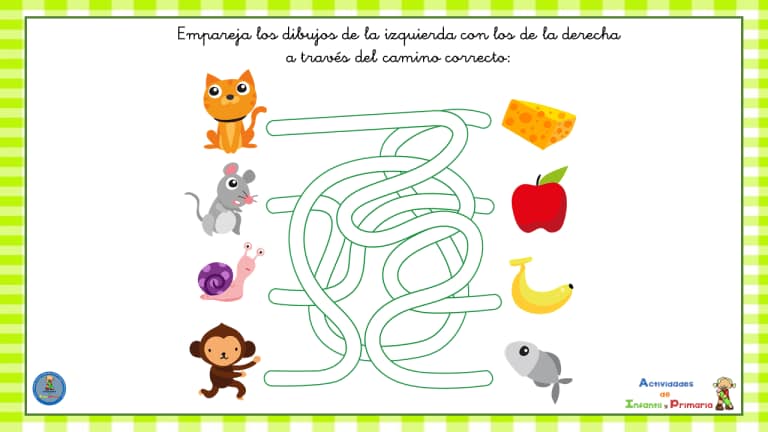 SKRB O SEBI:  ČUVAMO SVOJE ZDRAVLJEUz pomoć sličica objasni kako se moramo ponašati da bi zaštitili svoje zdravlje i zdravlje drugih ljudi.Pokaži kako se briše nos u maramicu i kako trebamo kašljati i kihati.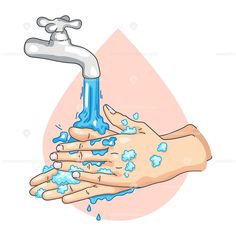 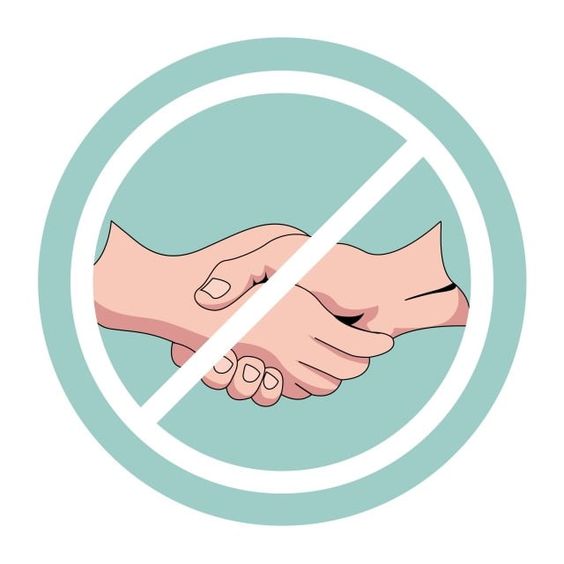 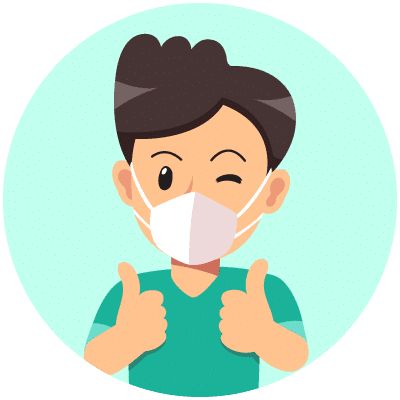 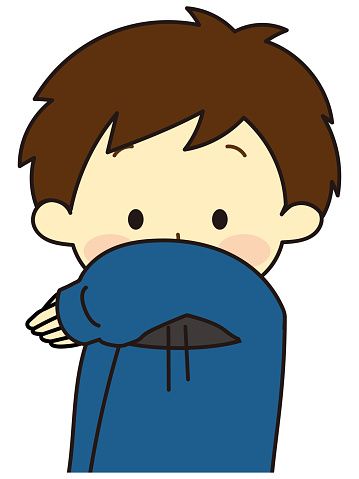 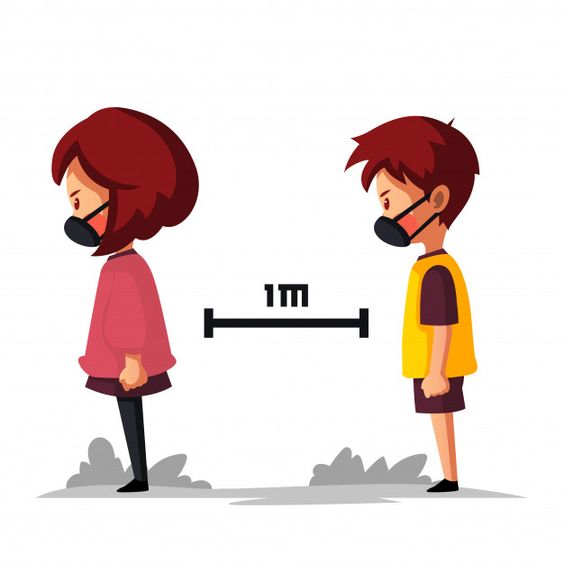 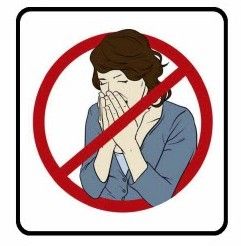 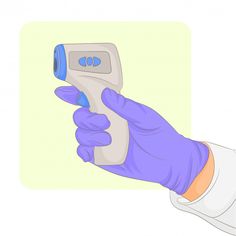 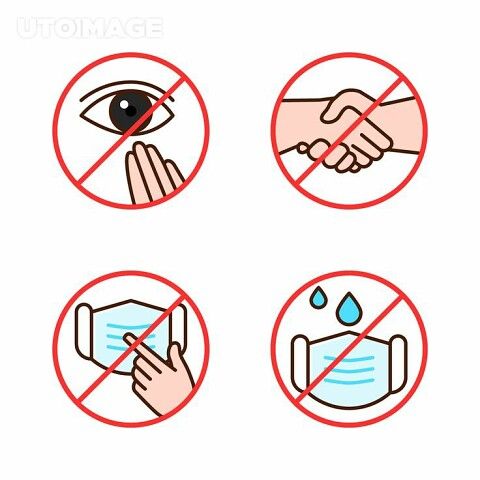 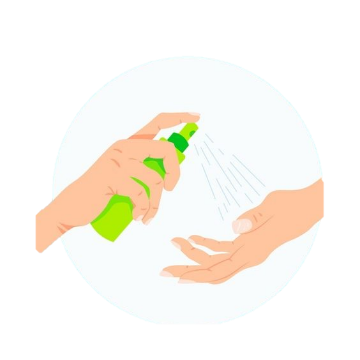 TJELESNA I ZDRAVSTVENA KULTURA – VJEŽBE RAVNOTEŽEDanas ćemo izvoditi vježbe za ravnotežu.Pokušaj samostalno izvesti svaku vježbu koja ti je prikazana na slici.Ako ti je potrebno možeš si malo pomoći i držanjem za stolicu kada stojiš na jednoj nozi.Uživaj i zabavi se.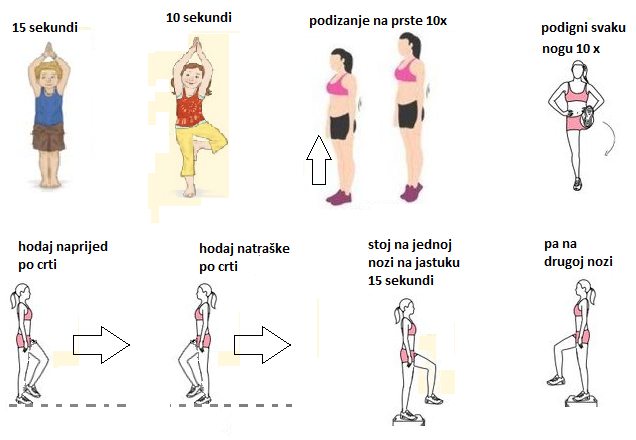 